Задания к курсовой работе по дисциплине «Промышленная логистика»
(гр. Б7-782-1зт)1 Управление закупкамиПредприятие получает материал А для производства продукции.Годовая потребность в материале А, расходы на формирование 1 заказа, складские расходы на 1 м3 материала, количество рабочих дней в году заданы по варианту в таблице 1.1.Значения суточного расхода на каждом интервале принять самостоятельно так, чтобы в итоге года обеспечить годовую потребность – при этом суточный расход на каждом интервале должен меняться (не более чем на 15%).Таблица 1.1 – Варианты заданияОрганизовать управление заказами и построить график использования материальных ресурсов в течение года по следующим схемам:1. При постоянном оптимальном размере заказа (рассчитывается по формуле Уилсона).2. При формировании постоянного уровня запаса, равного максимальной (в течение года) величине расхода за интервал. Длительность интервала принять равной 20 дням.3. При формировании постоянного уровня запаса, равного минимальной (в течение года) величине расхода за интервал. Длительность интервала принять равной 20 дням. В этом случае, учитывая недостаточность заказа для выполнения заказов клиентов, предприятие подбирает второго поставщика, который при наличии дефицита (по достижении отрицательных значений остатков) оперативно обеспечивает доставку необходимого объема материалов.Расчеты занести в таблицу по форме, приведенной в таблице 1.2.Сделать выводы о достоинствах и недостатках каждого из решений.Таблица 1.2 – Управление запасами2 Определение местоположения распределительного центраРазместить распределительный центр на карте местности (рисунок 2.1) при начальных условиях, заданных в таблице 2.1 (см. файл Размещение распределительных центров.docx – отправлен вместе с заданиями).Таблица 2.1 – Варианты заданияТовар поставляется из-за границы железнодорожным транспортом (через населенные пункты A, B, E с запада на восток). Доставка товаров в магазины происходит преимущественно с помощью автотранспорта. В перспективе предполагается увеличение потребности в товаре в городах по варианту и уменьшение потребности в товаре в городах по варианту.На карте местности представлены железнодорожные пути и автомобильные дороги.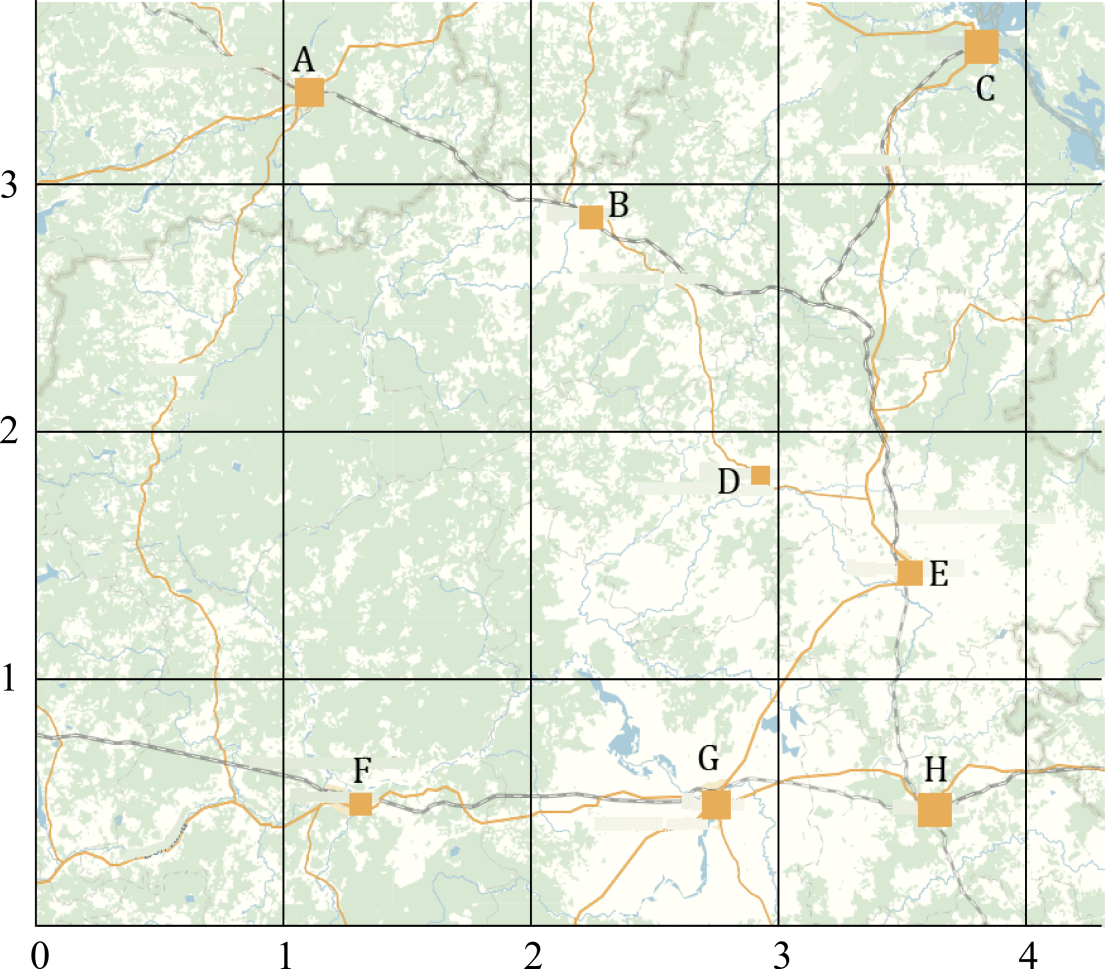 Рисунок 2.1 – Карта местности3 Разработка сетевого графика технологической подготовки производстваИсходные данные для построения сетевого графика приведены в таблице 3.1. По данным таблицы 3.1 построить сетевой график. Каждое событие представить кружком с 4 секторами:верхний сектор – номер события;левый сектор – срок раннего начала последующей работы;правый сектор – срок позднего окончания предшествующей работы;нижний – частный резерв последующей работы.Над стрелками указать наименования работ, под стрелками – продолжительность работ. Заполнить таблицу параметров работ (таблица 3.2).На графике указать критический путь жирной линией или цветом.Таблица 3.1 – Варианты заданияТаблица 3.2 – Расчет параметров работ№ вари-антаФИОГодовая потребность в материале, м3.Расход на формирование заказа, руб.Складские расходы на 1 м3. материала, руб.Количество рабочих дней в году, сут.1Бабушкин А.А.242027027,22602Гоголев А.И.390031517,22803Диннуров Р.А.462023518,82604Ертанов Н.А.340021025,32205Иванова О.Ю.480016024,82806Корепанов И.А.570033523,22607Медведев К.А.321023025,12408Мингажев Р.Р.336029022,73009Нелюбин Д.С.448022526,722010Петров Г.С.418026020,522011Плехов Д.К.334032030,124012Прокошев В.А.507031523,928013Филипов Р.К.420019028,330014Шайдулин А.И.364024019,4300ПоставщикНомер интервалаДлительность интервала, сут.Суточный расход, м3.Расход за интервал, м3.Заказ, м3.Остаток на складе на конец интервала, м3.Запас на начало интервала, м3.……………………№ вари-антаФИОГрузооборот магазиновв населенных пунктах, т/мес.Грузооборот магазиновв населенных пунктах, т/мес.Грузооборот магазиновв населенных пунктах, т/мес.Грузооборот магазиновв населенных пунктах, т/мес.Грузооборот магазиновв населенных пунктах, т/мес.Грузооборот магазиновв населенных пунктах, т/мес.Грузооборот магазиновв населенных пунктах, т/мес.Грузооборот магазиновв населенных пунктах, т/мес.Прогноз увеличения потребности,населенные пунктыПрогноз уменьшения потребности,населенные пункты№ вари-антаФИОABCDEFGHПрогноз увеличения потребности,населенные пунктыПрогноз уменьшения потребности,населенные пункты1Бабушкин А.А.28035012020018080200300CG, H2Гоголев А.И.702201001802009016080EB, C3Диннуров Р.А.190160210100230150200110F, GC4Ертанов Н.А.350320120210100200380150D, HA5Иванова О.Ю.290300380320350210250100EA, D6Корепанов И.А.80210110210310110150190B, CG7Медведев К.А.390230350260450420200300FA, E8Мингажев Р.Р.20030042031016070120300C, DB9Нелюбин Д.С.140230120280400140250200A, CG10Петров Г.С.18015017018010017025090B, GD11Плехов Д.К.802307021060330240290DC, E12Прокошев В.А.15025031070350170210200DA, G13Филипов Р.К.280250180170300200250310CB, E14Шайдулин А.И.320300210240280150180120D, HCКод рабо-тыНаименование работыПродолжительность работы, дней (по вариантам)Продолжительность работы, дней (по вариантам)Продолжительность работы, дней (по вариантам)Продолжительность работы, дней (по вариантам)Продолжительность работы, дней (по вариантам)Продолжительность работы, дней (по вариантам)Продолжительность работы, дней (по вариантам)Продолжительность работы, дней (по вариантам)Продолжительность работы, дней (по вариантам)Продолжительность работы, дней (по вариантам)Продолжительность работы, дней (по вариантам)Продолжительность работы, дней (по вариантам)Продолжительность работы, дней (по вариантам)Продолжительность работы, дней (по вариантам)Код рабо-тыНаименование работыБабушкин А.А.Гоголев А.И.Диннуров Р.А.Ертанов Н.А.Иванова О.Ю.Корепанов И.А.Медведев К.А.Мингажев Р.Р.Нелюбин Д.С.Петров Г.С.Плехов Д.К.Прокошев В.А.Филипов Р.К.Шайдулин А.И.1-2Получение рабочих чертежей из конструкторского бюро11,510,511,51,50,511,51,50,510,52-3Разработка маршрутной технологии34333133322829313428173230293-4Разработка технологии изготовления заготовок34151218161531142810213014273-5Разработка технологии механической обработки24232223221920222423192024183-6Разработка технологии сборки30222127292825272925282623304-10Выдача заказов на проектирование оснастки для горячих цехов0,511,51,5511,50,51,510,51,50,50,55-7Выдача заявки на стандартную оснастку для механической обработки11,51,522,53211,52,521,5125-9Выдача заказов на проектирование оснастки для механических цехов11,521,511,52,5211221,516-11Выдача заказов на проектирование оснастки для сборки0,511,52,52,51,50,511,52,50,51227-8Оформление заказов на поставку стандартной оснастки для механической обработки357675346645358-13Поставка стандартной оснастки для механической обработки6101412151081215149711159-12Проектирование оснастки для механической обработки572115252018231691113201710-12Проектирование оснастки для горячих цехов202830203228162620302224211911-12Проектирование оснастки для сборки6822618128101620181410612-13Изготовление оснастки153525152525242025282015202213-14Выверка оснастки58133471012985111410Код работыi–jПродол-жительность работыTij, днейРанний срок начала работыРНijРанний срок окончания работыРОijПоздний срок начала работыПНijПоздний срок окончания работыПОijОбщий резервОРijЧастный резервЧРij……………………